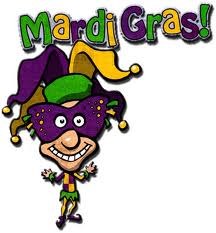                                       Mardi Gras. 03.08.2011                                        Evaluation Results     Attendance:  55 females                           23 Male                           33 UndeclaredComments:Good cake !This Campus is growing and it’s goodThanks, food always draws a crowdGoodThis was really cool. Need more stuff like this.So funGreat idea